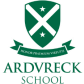 PARENTAL AGREEMENT FOR SCHOOL TO ADMINISTER MEDICINE   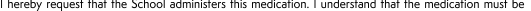 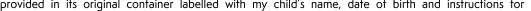 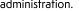 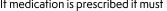 Reviewed: July 23 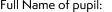 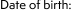 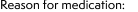 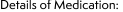 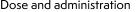 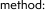 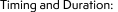 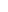 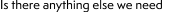 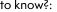 Name of Parent:Relationship to Pupil:Signature of Parent:Date: